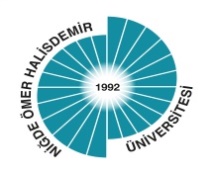 	…/…../20…İLGİLİ KURUM/KURULUŞAYüksekokulumuz………………………..……..…………..Bölümü……………….………….…………………Programı öğrencilerinden ……………..……nolu …………………………………………..’ın zorunlu olan…..…iş günü stajını ……/……/……..  ile  ……/……/…….. tarihleri arasında Kurum/Kuruluşunuzda yapması uygun görülen ilgili öğrenciye ait Stajyer Öğrenci Aylık Çalışma Puantaj Cetveli’nin ay sonu itibarı ile doldurularak iki gün içerisinde ve aşağıdaki  “Staja Başlama Formu’’ nun aynı gün içerisinde Meslek Yüksekokul Müdürlüğü’ne göndermenizi,  saygı ile arz ve rica ederim. :……/……/20…..             Öğr. Gör. Orhan Atakan Gürbüz                                                                                                                                                                    Müdür a.      										                 Müdür Yardımcısı		EKLER: Staj EvraklarıSTAJA BAŞLAMA FORMU                                 ÖĞRENCİNİN                                 ÖĞRENCİNİN                               STAJ YERİNİN                               STAJ YERİNİNBÖLÜM/PROGRAMI:……………………………….ADI/UNVANI:……………………………….ADI SOYADI:……………………………….ADRESİ:………………………………….…………………………………..…………………………………..NUMARASI:………………………………ADRESİ:………………………………….…………………………………..…………………………………..STAJA BAŞLAMA TARİHİ:……/……/20…..TELEFONU(0………)………………….STAJA BAŞLAMA TARİHİ:……/……/20…..ÖĞRENCİNİN ÇALIŞACAĞIGÜNLER VE SAAT ARALIĞIPAZARTESİ     (   )  …......../…....….SALI                 (   )  …......../…....….ÇARŞAMBA    (   )  …......../…....….PERŞEMBE     (   )  …......../…....….CUMA             (   )  …......../…....….CUMARTESİ   (   )  …......../…....….PAZAR             (   )  …......../…....….STAJA BAŞLAMA TARİHİ:……/……/20…..ONAYLAYANINSTAJA BAŞLAMA TARİHİ:……/……/20…..ADI SOYADIUNVANITARİHİİMZA/MÜHÜR:………………………………….:………………………………….:…..…/..……/20………………………………………..